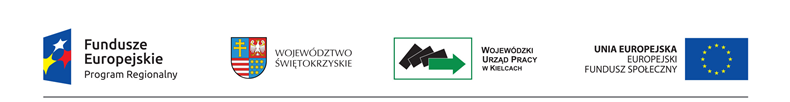 Załącznik nr 7 do umowy – Wzór oświadczenia o nie zaleganiu z uiszczaniem podatków wobec Skarbu Państwa............................................................				.............................................                  (nazwa i adres Beneficjenta)							(miejscowość i data)OŚWIADCZENIE O NIE ZALEGANIU Z UISZCZANIEM PODATKÓW WOBEC SKARBU PAŃSTWAOświadczam, że (nazwa Beneficjenta) …… nie zalega z uiszczaniem podatków wobec Skarbu Państwa. 				…………………………	  (podpis i pieczęć)